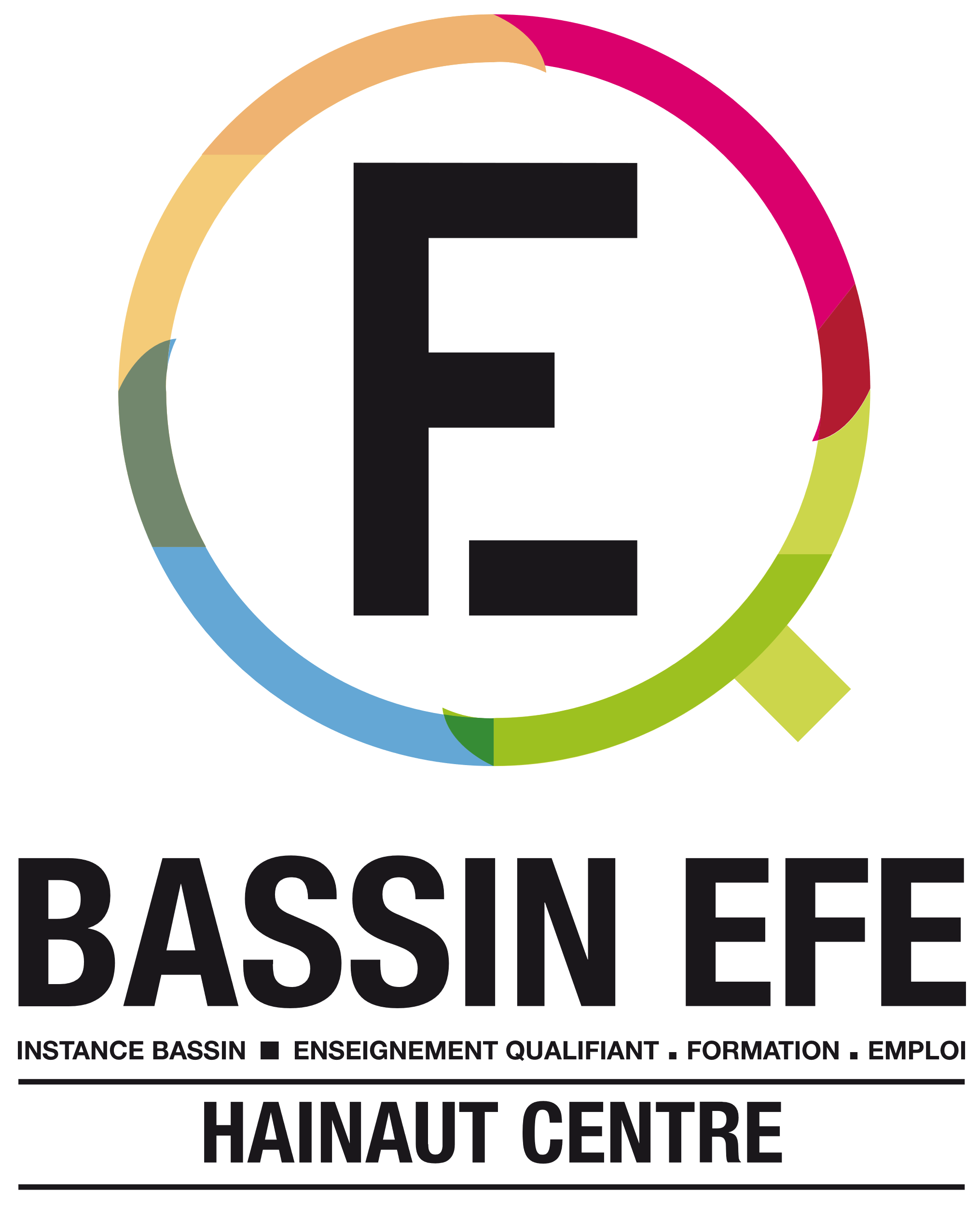 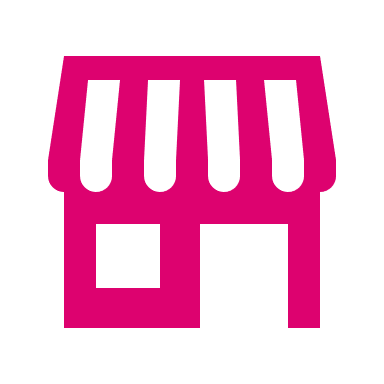 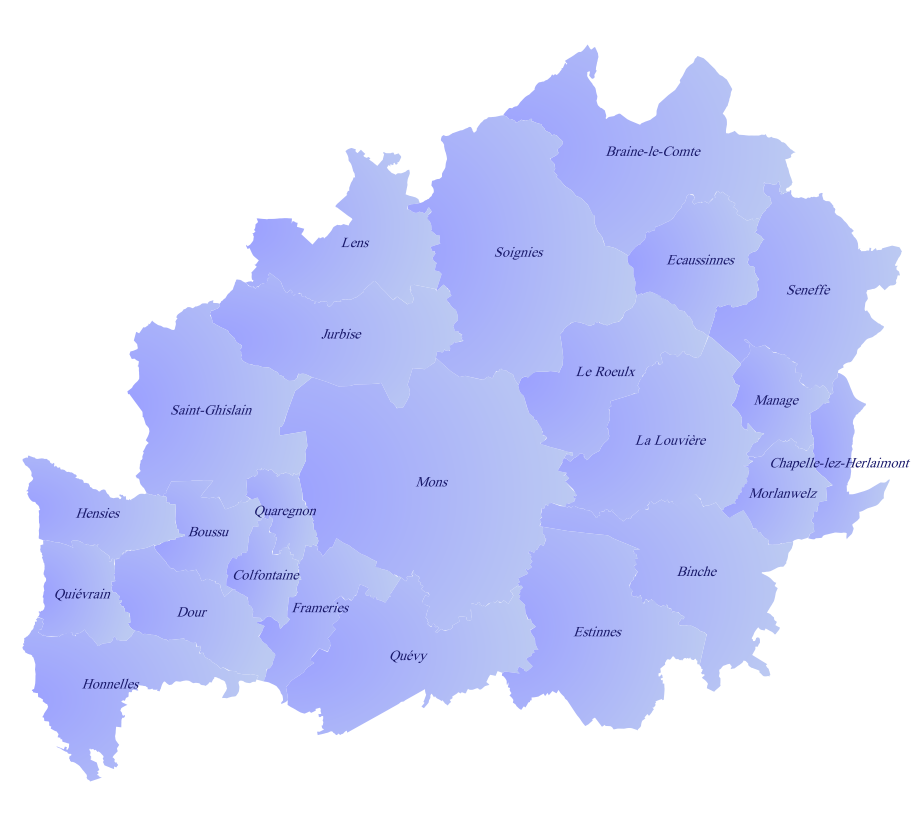 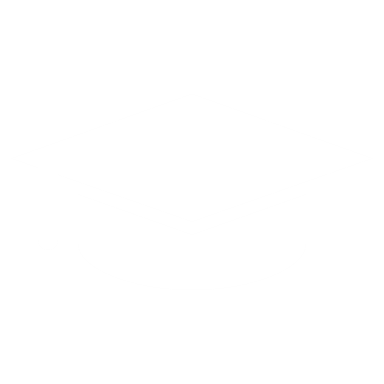 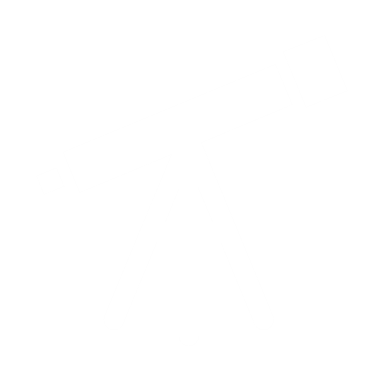 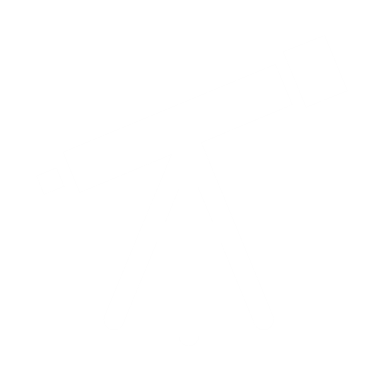 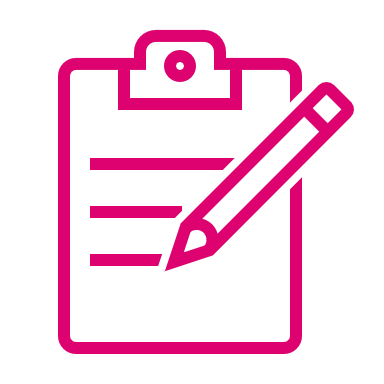 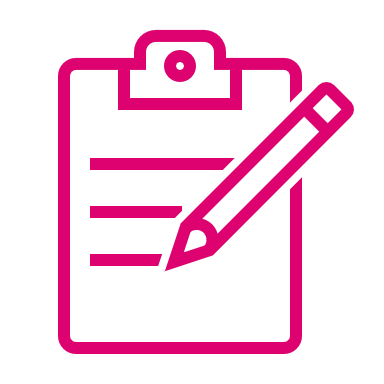 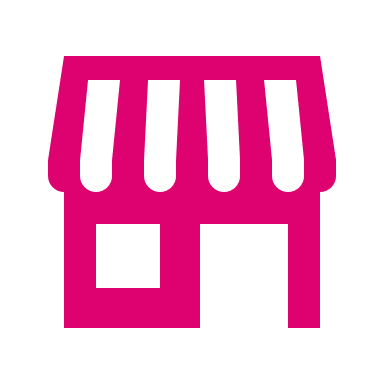 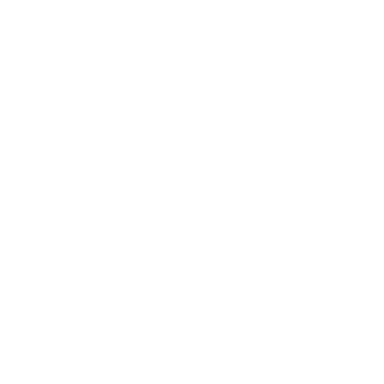 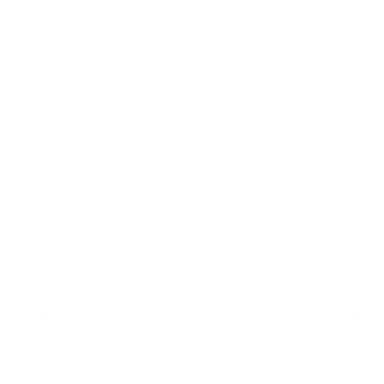 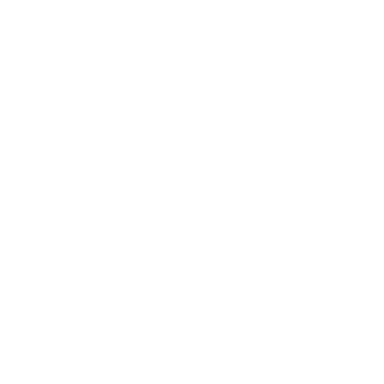 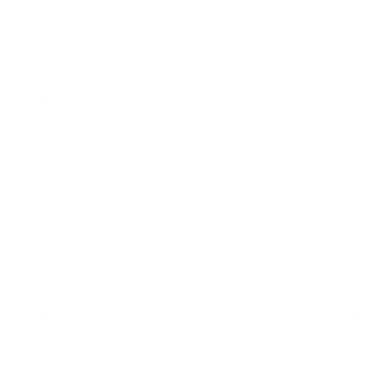 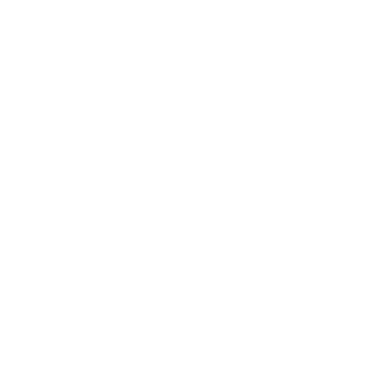 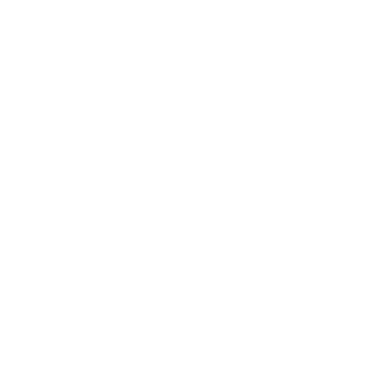 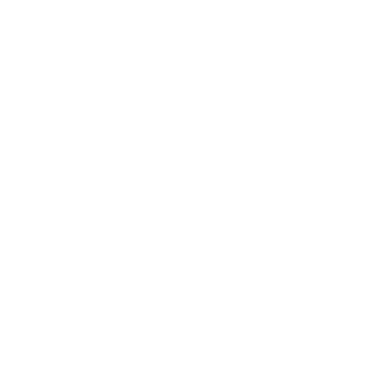 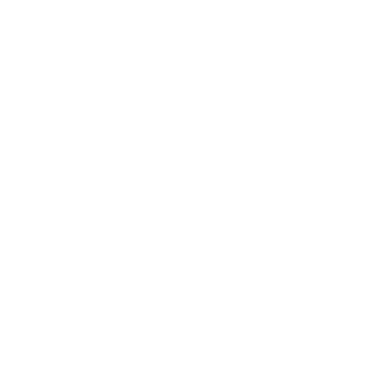 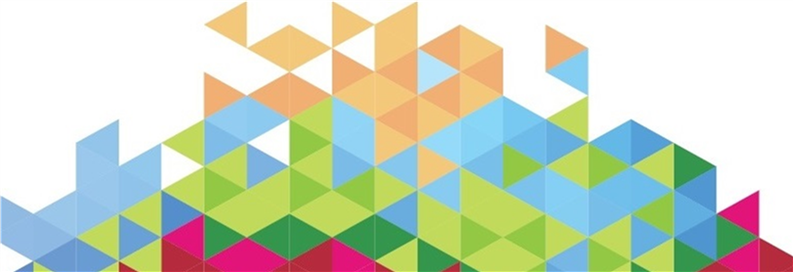 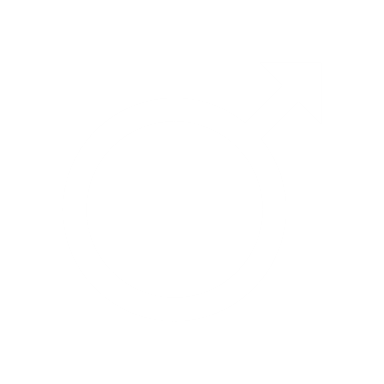 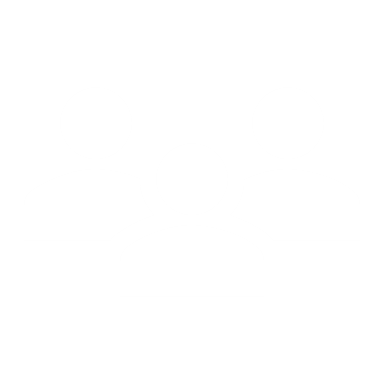 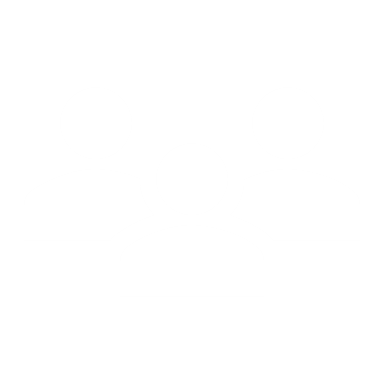 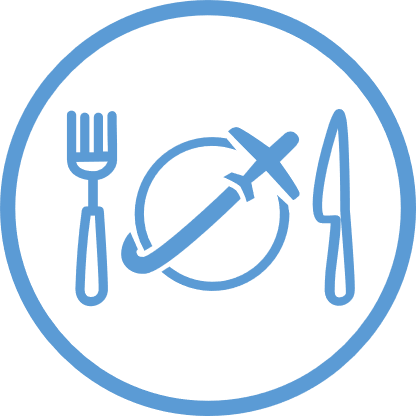 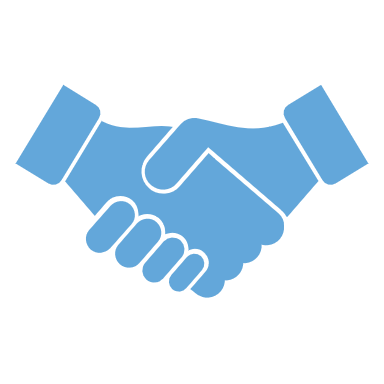 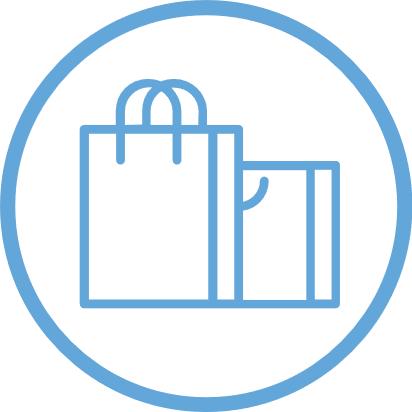 156 DEI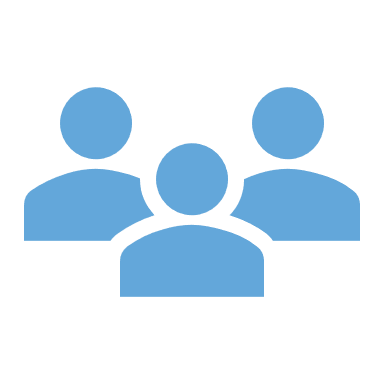             positionnés sur le métier d’esthéticien Plus de 9 DEI sur 10 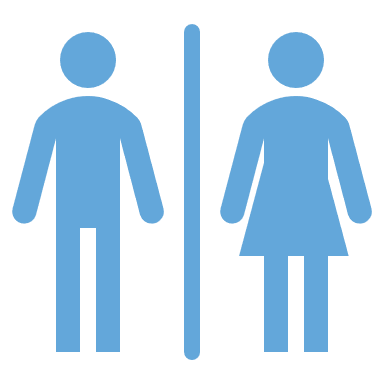 sont des femmes